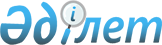 Степногорск қалалық мәслихатының 2017 жылғы 21 желтоқсандағы № 6С-24/2 "2018-2020 жылдарға арналған қала бюджеті туралы" шешіміне өзгерістер енгізу туралыАқмола облысы Степногорск қалалық мәслихатының 2018 жылғы 20 қарашадағы № 6С-35/2 шешімі. Ақмола облысының Әділет департаментінде 2018 жылғы 27 қарашада № 6861 болып тіркелді
      РҚАО-ның ескертпесі.

      Құжаттың мәтінінде түпнұсқаның пунктуациясы мен орфографиясы сақталған.
      Қазақстан Республикасының 2008 жылғы 4 желтоқсандағы Бюджет кодексінің 106-бабының 4-тармағына, Қазақстан Республикасының 2001 жылғы 23 қаңтардағы "Қазақстан Республикасындағы жергілікті мемлекеттік басқару және өзін-өзі басқару туралы" Заңының 6-бабының 1-тармағына сәйкес, Степногорск қалалық мәслихаты ШЕШІМ ҚАБЫЛДАДЫ:
      1. Степногорск қалалық мәслихатының 2017 жылғы 21 желтоқсандағы № 6С-24/2 "2018-2020 жылдарға арналған қала бюджеті туралы" (Нормативтік құқықтық актілерді мемлекеттік тіркеу тізілімінде № 6282 болып тіркелген, 2018 жылғы 11 қаңтарда "Степногорск ақшамы" және "Вечерний Степногорск" аймақтық қоғамдық-саяси газеттерінде жарияланған) шешіміне келесі өзгерістер енгізілсін:
      1-тармақ жаңа редакцияда баяндалсын:
      "1. 2018-2020 жылдарға арналған қала бюджеті тиісінше 1, 2, 3-қосымшаларына сәйкес, соның ішінде 2018 жылға келесі көлемдерде бекітілсін:
      1) кірістер – 6 254 619,4 мың теңге, соның ішінде:
      салықтық түсімдер – 2 993 033,6 мың теңге;
      салықтық емес түсімдер – 210 009,3 мың теңге;
      негізгі капиталды сатудан түсетін түсімдер – 38 467 мың теңге;
      трансферттердің түсімдері – 3 013 109,5 мың теңге;
      2) шығындар – 6 082 075,4 мың теңге;
      3) таза бюджеттік кредиттеу – 654 218,5 мың теңге, соның ішінде:
      бюджеттік кредиттер – 1 042 286,5 мың теңге;
      бюджеттік кредиттерді өтеу – 388 068 мың теңге;
      4) қаржы активтерімен операциялар бойынша сальдо – 0 мың теңге, соның ішінде:
      қаржы активтерін сатып алу – 0 мың теңге;
      мемлекеттің қаржы активтерін сатудан түсетін түсімдер – 0 мың теңге;
      5) бюджет тапшылығы (профициті) – - 481 674,5 мың теңге;
      6) бюджет тапшылығын қаржыландыру (профицитін пайдалану) – 481 674,5 мың теңге.";
      көрсетілген шешімнің 1, 6-қосымшалары осы шешімнің 1, 2-қосымшаларына сәйкес жаңа редакцияда баяндалсын.
      2. Осы шешім Ақмола облысының Әділет департаментінде мемлекеттік тіркелген күнінен бастап күшіне енеді және 2018 жылғы 1 қаңтардан бастап қолданысқа енгізіледі.
      "КЕЛІСІЛДІ"
      2018 жылғы "20" қараша 2018 жылға арналған қала бюджеті 2018 жылға арналған ауыл, ауылдық округті
ұстау бойынша шығыстар
					© 2012. Қазақстан Республикасы Әділет министрлігінің «Қазақстан Республикасының Заңнама және құқықтық ақпарат институты» ШЖҚ РМК
				
      Қалалық мәслихат
сессиясының төрағасы

В.Козейчук

      Қалалық мәслихаттың хатшысы

Ғ.Көпеева

      Степногорск қаласының әкімі

Е.Баяхметов
Степногорск қалалық мәслихатының
2018 жылғы 20 қарашадағы
№ 6С-35/2 шешіміне
1-қосымшаСтепногорск қалалық мәслихатының
2017 жылғы 21 желтоқсандағы
№ 6С-24/2 шешіміне
1-қосымша
Санаты
Санаты
Санаты
Санаты
мың теңге
сомасы
Сыныбы 
Сыныбы 
Сыныбы 
мың теңге
сомасы
Кіші сыныбы
Кіші сыныбы
мың теңге
сомасы
Атауы
мың теңге
сомасы
1
2
3
4
5
I. КІРІСТЕР
I. КІРІСТЕР
I. КІРІСТЕР
I. КІРІСТЕР
6 254 619,4
1
САЛЫҚТЫҚ ТҮСІМДЕР
2 993 033,6
01
Табыс салығы 
209 027
2
Жеке табыс салығы
209 027
03
Әлеуметтік салық
2 097 568
1
Әлеуметтік салық
2 097 568
04
Меншікке салынатын салықтар
536 643,1
1
Мүлікке салынатын салықтар
364 101
3
Жер салығы
19 381,5
4
Көлік құралдарына салынатын салық
152 799,6
5
Бірыңғай жер салығы
361
05
Тауарларға, жұмыстарға және қызметтерге салынатын ішкі салықтар
132 351
2
Акциздер
49 223
3
Табиғи және басқа да оресурстрарды пайдаланғаны үшін түсетін түсімдер
25 683
4
Кәсіпкерлік және кәсіби қызметті жүргізгені үшін алынатын алымдар 
56 218
5
Ойын бизнесіне салық
1 227
07
Басқа да салықтар
798,5
1
Басқа да салықтар
798,5
08
Заңдық маңызы бар әрекеттерді жасағаны және (немесе) оған уәкілеттігі бар мемлекеттік органдар немесе лауазымды адамдар құжаттар бергені үшін алынатын міндетті төлемдер
16 646
1
Мемлекеттік баж
16 646
2
САЛЫҚТЫҚ ЕМЕС ТҮСІМДЕР
210 009,3
01
Мемлекеттік меншіктен түсетін кірістер
22 151,3
1
Мемлекеттік кәсіпорындардың таза кірісі бөлігінің түсімдері
370,5
5
Мемлекет меншігіндегі мүлікті жалға беруден түсетін кірістер
20 936
7
Мемлекеттік бюджеттен берілген кредиттер бойынша сыйақылар
785,5
9
Мемлекет меншігінен түсетін басқа да кірістер 
59,3
04
Мемлекеттік бюджеттен қаржыландырылатын, сондай-ақ Қазақстан Республикасы Ұлттық Банкінің бюджетінен (шығыстар сметасынан) қамтылатын және қаржыландырылатын мемлекеттік мекемелер салатын айыппұлдар, өсімпұлдар, санкциялар, өндіріп алулар
2 972,6
1
Мұнай секторы ұйымдарынан және Жәбірленушілерге өтемақы қорына түсетін түсімдерді қоспағанда, мемлекеттік бюджеттен қаржыландырылатын, сондай-ақ Қазақстан Республикасы Ұлттық Банкінің бюджетінен (шығыстар сметасынан) қамтылатын және қаржыландырылатын мемлекеттік мекемелер салатын айыппұлдар, өсімпұлдар, санкциялар, өндіріп алулар
2 972,6
06
Басқа да салықтық емес түсімдер
184 885,4
1
Басқа да салықтық емес түсімдер
184 885,4
3
НЕГІЗГІ КАПИТАЛДЫ САТУДАН ТҮСЕТІН ТҮСІМДЕР
38 467
01
Мемлекеттік мекемелерге бекітілген мемлекеттік мүлікті сату
14 267
1
Мемлекеттік мекемелерге бекітілген мемлекеттік мүлікті сату
14 267
03
Жерді және материалдық емес ақтивтерді сату
24 200
1
Жерді сату
22 400
2
Материалдық емес активтерді сату
1 800
4
ТРАНСФЕРТТЕРДІҢ ТҮСІМДЕРІ 
3 013 109,5
02
Мемлекеттік басқарудың жоғары тұрған органдарынан түсетін трансферттер
3 013 109,5
2
Облыстық бюджеттен түсетін трансферттер
3 013 109,5
Функционалдық топ
Функционалдық топ
Функционалдық топ
Функционалдық топ
мың теңге
сомасы
Бюджеттік бағдарламалардың әкімшісі
Бюджеттік бағдарламалардың әкімшісі
Бюджеттік бағдарламалардың әкімшісі
мың теңге
сомасы
Бағдарлама
Бағдарлама
мың теңге
сомасы
Атауы
мың теңге
сомасы
1
2
3
4
5
II. ШЫҒЫНДАР
6 082 075,4
01
Жалпы сипаттағы мемлекеттiк қызметтер
386 233,4
112
Аудан (облыстық маңызы бар қала) мәслихатының аппараты
17 630,4
001
Аудан (облыстық маңызы бар қала) мәслихатының қызметін қамтамасыз ету жөніндегі қызметтер
17 161,4
003
Мемлекеттік органның күрделі шығыстары
469
122
Аудан (облыстық маңызы бар қала) әкімінің аппараты
217 863,3
001
Аудан (облыстық маңызы бар қала) әкімінің қызметін қамтамасыз ету жөніндегі қызметтер
182 480,8
003
Мемлекеттік органның күрделі шығыстары
34 875
009
Ведомстволық бағыныстағы мемлекеттік мекемелер мен ұйымдардың күрделі шығыстары
507,5
123
Қаладағы аудан, аудандық маңызы бар қала, кент, ауыл, ауылдық округ әкімінің аппараты
56 881,7
001
Қаладағы аудан, аудандық маңызы бар қаланың, кент, ауыл, ауылдық округ әкімінің қызметін қамтамасыз ету жөніндегі қызметтер
49 996,2
022
Мемлекеттік органның күрделі шығыстары
6 885,5
459
Ауданның (облыстық маңызы бар қаланың) экономика және қаржы бөлімі
37 076,9
001
Ауданның (облыстық маңызы бар қаланың) экономикалық саясаттын қалыптастыру мен дамыту, мемлекеттік жоспарлау,

бюджеттік атқару және коммуналдық меншігін басқару саласындағы мемлекеттік саясатты іске асыру жөніндегі қызметтер
27 222,8
003
Салық салу мақсатында мүлікті бағалауды жүргізу
3 177,2
010
Жекешелендіру, коммуналдық меншікті басқару, жекешелендіруден кейінгі қызмет және осыған байланысты дауларды реттеу
520,9
015
Мемлекеттік органның күрделі шығыстары
6 156
458
Ауданның (облыстық маңызы бар қаланың) тұрғын үй-коммуналдық шаруашылығы, жолаушылар көлігі және автомобиль жолдары бөлімі
56 781,1
001
Жергілікті деңгейде тұрғын үй-коммуналдық шаруашылығы, жолаушылар көлігі және автомобиль жолдары саласындағы мемлекеттік саясатты іске асыру жөніндегі қызметтер
40 344,9
013
Мемлекеттік органның күрделі шығыстары
16 436,2
02
Қорганыс
294 398,6
122
Аудан (облыстық маңызы бар қала) әкімінің аппараты
294 398,6
005
Жалпыға бірдей әскери міндетті атқару шеңберіндегі іс-шаралар
5 236,8
006
Аудан (облыстық маңызы бар қала) ауқымындағы төтенше жағдайлардың алдын алу және оларды жою
288 819,1
007
Аудандық (қалалық) ауқымдағы дала өрттерінің, сондай-ақ мемлекеттік өртке қарсы қызмет органдары құрылмаған елдi мекендерде өрттердің алдын алу және оларды сөндіру жөніндегі іс-шаралар
342,7
03
Қоғамдық тәртіп, қауіпсіздік, құқықтық, сот, қылмыстық-атқару қызметі
1 359,9
458
Ауданның (облыстық маңызы бар қаланың) тұрғын үй-коммуналдық шаруашылығы, жолаушылар көлігі және автомобиль жолдары бөлімі
1 359,9
021
Елдi мекендерде жол қозғалысы қауiпсiздiгін қамтамасыз ету
1 359,9
04
Білім беру
3 591 999
464
Ауданның (облыстық маңызы бар қаланың) білім бөлімі
3 538 643,4
001
Жергілікті деңгейде білім беру саласындағы мемлекеттік саясатты іске асыру жөніндегі қызметтер
15 164,1
003
Жалпы білім беру
2 419 098,2
005
Ауданның (облыстық маңызы бар қаланың) мемлекеттік білім беру мекемелер үшін оқулықтар мен оқу-әдiстемелiк кешендерді сатып алу және жеткізу
99 163
006
Балаларға қосымша білім беру
164 482,6
009
Мектепке дейінгі тәрбие мен оқыту ұйымдарының қызметін қамтамасыз ету
406 204,6
015
Жетім баланы (жетім балаларды) және ата-аналарының қамқорынсыз қалған баланы (балаларды) күтіп-ұстауға қамқоршыларға (қорғаншыларға) ай сайынға ақшалай қаражат төлемі
29 583,2
018
Кәсіптік оқытуды ұйымдастыру
68 037
022
Жетім баланы (жетім балаларды) және ата-анасының қамқорлығынсыз қалған баланы (балаларды) асырап алғаны үшін Қазақстан азаматтарына біржолғы ақша қаражатын төлеуге арналған төлемдер
542
040
Мектепке дейінгі білім беру ұйымдарында мемлекеттік білім беру тапсырысын іске асыруға
287 179,7
067
Ведомстволық бағыныстағы мемлекеттік мекемелер мен ұйымдардың күрделі шығыстары
49 189
465
Ауданның (облыстық маңызы бар қаланың) дене шынықтыру және спорт бөлімі
45 810
017
Балалар мен жасөспірімдерге спорт бойынша қосымша білім беру
45 810
467
Ауданның (облыстық маңызы бар қаланың) құрылыс бөлімі
7 545,6
024
Бастауыш, негізгі орта және жалпы орта білім беру объектілерін салу және реконструкциялау
2 534,6
037
Мектепке дейiнгi тәрбие және оқыту объектілерін салу және реконструкциялау
5 011
06
Әлеуметтiк көмек және әлеуметтiк қамсыздандыру
403 465,7
464
Ауданның (облыстық маңызы бар қаланың) білім бөлімі
15 495,9
030
Патронат тәрбиешілерге берілген баланы (балаларды) асырап бағу
13 244
031
Жетім балаларды және ата-аналарының қамқорынсыз қалған, отбасылық үлгідегі балалар үйлері мен асыраушы отбасыларындағы балаларды мемлекеттік қолдау
2 251,9
451
Ауданның (облыстық маңызы бар қаланың) жұмыспен қамту және әлеуметтік бағдарламалар бөлімі
387 969,8
001
Жергілікті деңгейде халық үшін әлеуметтік бағдарламаларды жұмыспен қамтуды қамтамасыз етуді іске асыру саласындағы мемлекеттік саясатты іске асыру жөніндегі қызметтер
54 358,3
002
Жұмыспен қамту бағдарламасы
86 918,2
005
Мемлекеттік атаулы әлеуметтік көмек
32 660
006
Тұрғын үйге көмек көрсету
15 620
007
Жергілікті өкілетті органдардың шешімі бойынша мұқтаж азаматтардың жекелеген топтарына әлеуметтік көмек
37 000
010
Үйден тәрбиеленіп оқытылатын мүгедек балаларды материалдық қамтамасыз ету
1 543,9
011
Жәрдемақыларды және басқа да әлеуметтік төлемдерді есептеу, төлеу мен жеткізу бойынша қызметтерге ақы төлеу
665
014
Мұқтаж азаматтарға үйде әлеуметтiк көмек көрсету
48 884,9
017
Оңалтудың жеке бағдарламасына сәйкес мұқтаж мүгедектердi мiндеттi гигиеналық құралдармен қамтамасыз ету, қозғалуға қиындығы бар бірінші топтағы мүгедектерге жеке көмекшінің және есту бойынша мүгедектерге қолмен көрсететiн тіл маманының қызметтерін ұсыну
15 825,2
021
Мемлекеттік органның күрделі шығыстары
5 790
023
Жұмыспен қамту орталықтарының қызметін қамтамасыз ету
31 196,8
050
Қазақстан Республикасында мүгедектердің құқықтарын қамтамасыз ету және өмір сүру сапасын жақсарту жөніндегі 2012 - 2018 жылдарға арналған іс-шаралар жоспарын іске асыру
26 452,5
054
Үкіметтік емес ұйымдарда мемлекеттік әлеуметтік тапсырысты орналастыру
31 055
07
Тұрғын үй-коммуналдық шаруашылық
433 959
123
Қаладағы аудан, аудандық маңызы бар қала, кент, ауыл, ауылдық округ әкімінің аппараты
2 570,5
008
Елді мекендердегі көшелерді жарықтандыру
870,5
009
Елді мекендердің санитариясын қамтамасыз ету
1 700
458
Ауданның (облыстық маңызы бар қаланың) тұрғын үй-коммуналдық шаруашылығы, жолаушылар көлігі және автомобиль жолдары бөлімі
180 586,8
015
Елдi мекендердегі көшелердi жарықтандыру
20 665,3
016
Елдi мекендердiң санитариясын қамтамасыз ету
41 800
017
Жерлеу орындарын ұстау және туыстары жоқ адамдарды жерлеу
2 421,8
018
Елдi мекендердi абаттандыру және көгалдандыру
114 991,7
031
Кондоминиум объектісіне техникалық паспорттар дайындау
708
467
Ауданның (облыстық маңызы бар қаланың) құрылыс бөлімі
243 923,6
003
Коммуналдық тұрғын үй қорының тұрғын үйін жобалау және (немесе) салу, реконструкциялау
4 764
004
Инженерлік-коммуникациялық инфрақұрылымды жобалау, дамыту және (немесе) жайластыру
239 159,6
479
Ауданның (облыстық маңызы бар қаланың) тұрғын үй инспекциясы бөлімі
6 878,1
001
Жергілікті деңгейде тұрғын үй қоры саласындағы мемлекеттік саясатты іске асыру жөніндегі қызметтер
6 878,1
08
Мәдениет, спорт, туризм және ақпараттық кеңістiк
414 697,7
455
Ауданның (облыстық маңызы бар қаланың) мәдениет және тілдерді дамыту бөлімі
325 999,1
001
Жергілікті деңгейде тілдерді және мәдениетті дамыту саласындағы мемлекеттік саясатты іске асыру жөніндегі қызметтер
11 937,7
003
Мәдени-демалыс жұмысын қолдау
205 086
006
Аудандық (қалалық) кiтапханалардың жұмыс iстеуi
62 893,2
007
Мемлекеттiк тiлдi және Қазақстан халқының басқа да тiлдерін дамыту
11 897,9
032
Ведомстволық бағыныстағы мемлекеттік мекемелер мен ұйымдардың күрделі шығыстары
34 184,3
456
Ауданның (облыстық маңызы бар қаланың) ішкі саясат бөлімі
57 696,5
001
Жергілікті деңгейде ақпарат, мемлекеттілікті нығайту және азаматтардың әлеуметтік сенімділігін қалыптастыру саласында мемлекеттік саясатты іске асыру жөніндегі қызметтер
14 139,9
002
Мемлекеттік ақпараттық саясат жүргізу жөніндегі қызметтер
19 784,8
003
Жастар саясаты саласында іс-шараларды іске асыру
12 735,1
006
Мемлекеттік органның күрделі шығыстары
7 633,3
032
Ведомстволық бағыныстағы мемлекеттік мекемелер мен ұйымдардың күрделі шығыстары
3 403,4
465
Ауданның (облыстық маңызы бар қаланың) дене шынықтыру және спорт бөлімі
31 002,1
001
Жергілікті деңгейде дене шынықтыру және спорт саласындағы мемлекеттік саясатты іске асыру жөніндегі қызметтер
11 062,4
004
Мемлекеттік органның күрделі шығыстары
1 130
006
Аудандық (облыстық маңызы бар қалалық) деңгейде спорттық жарыстар өткiзу
9 177,1
007
Әртүрлi спорт түрлерi бойынша аудан (облыстық маңызы бар қала) құрама командаларының мүшелерiн дайындау және олардың облыстық спорт жарыстарына қатысуы
9 632,6
10
Ауыл, су, орман, балық шаруашылығы, ерекше қорғалатын табиғи аумақтар, қоршаған ортаны және жануарлар дүниесін қорғау, жер қатынастары
56 222,6
459
Ауданның (облыстық маңызы бар қаланың) экономика және қаржы бөлімі
2 056,1
099
Мамандарға әлеуметтік қолдау көрсету жөніндегі шараларды іске асыру
2 056,1
463
Ауданның (облыстық маңызы бар қаланың) жер қатынастары бөлімі
14 950
001
Аудан (облыстық маңызы бар қала) аумағында жер қатынастарын реттеу саласындағы мемлекеттік саясатты іске асыру жөніндегі қызметтер
10 022,9
006
Аудандардың, облыстық маңызы бар, аудандық маңызы бар қалалардың, кенттердiң, ауылдардың, ауылдық округтердiң шекарасын белгiлеу кезiнде жүргiзiлетiн жерге орналастыру
4 368,1
007
Мемлекеттік органның күрделі шығыстары
559
474
Ауданның (облыстық маңызы бар қаланың) ауыл шаруашылығы және ветеринария бөлімі
39 216,5
001
Жергілікті деңгейде ауыл шаруашылығы және ветеринария саласындағы мемлекеттік саясатты іске асыру жөніндегі қызметтер
12 327,1
003
Мемлекеттік органның күрделі шығыстары
460
007
Қаңғыбас иттер мен мысықтарды аулауды және жоюды ұйымдастыру
1 000
012
Ауыл шаруашылығы жануарларын сәйкестендіру жөніндегі іс-шараларды өткізу
2 000
013
Эпизоотияға қарсы іс-шаралар жүргізу
18 500,2
047
Жануарлардың саулығы мен адамның денсаулығына қауіп төндіретін, алып қоймай залалсыздандырылған (зарарсыздандырылған) және қайта өңделген жануарлардың, жануарлардан алынатын өнімдер мен шикізаттың құнын иелеріне өтеу
4 929,2
11
Өнеркәсіп, сәулет, қала құрылысы және құрылыс қызметі
38 235,3
467
Ауданның (облыстық маңызы бар қаланың) құрылыс бөлімі
17 254,6
001
Жергілікті деңгейде құрылыс саласындағы мемлекеттік саясатты іске асыру жөніндегі қызметтер
16 794,6
017
Мемлекеттік органның күрделі шығыстары
460
468
Ауданның (облыстық маңызы бар қаланың) сәулет және қала құрылысы бөлімі
20 980,7
001
Жергілікті деңгейде сәулет және қала құрылысы саласындағы мемлекеттік саясатты іске асыру жөніндегі қызметтер
15 815,7
004
Мемлекеттік органның күрделі шығыстары
5 165
12
Көлiк және коммуникация
230 945
458
Ауданның (облыстық маңызы бар қаланың) тұрғын үй-коммуналдық шаруашылығы, жолаушылар көлігі және автомобиль жолдары бөлімі
230 945
022
Көлік инфрақұрылымын дамыту
1 218,6
023
Автомобиль жолдарының жұмыс істеуін қамтамасыз ету
229 726
13
Басқалар
25 659,3
123
Қаладағы аудан, аудандық маңызы бар қала, кент, ауыл, ауылдық округ әкімінің аппараты
3 189,2
040
Өңірлерді дамытудың 2020 жылға дейінгі бағдарламасы шеңберінде өңірлерді экономикалық дамытуға жәрдемдесу бойынша шараларды іске асыру
3 189,2
469
Ауданның (облыстық маңызы бар қаланың) кәсіпкерлік бөлімі
22 470,1
001
Жергілікті деңгейде кәсіпкерлікті дамыту саласындағы мемлекеттік саясатты іске асыру жөніндегі қызметтер
16 772,9
004
Мемлекеттік органның күрделі шығыстары
5 697,2
14
Борышқа қызмет көрсету
3 364,8
459
Ауданның (облыстық маңызы бар қаланың) экономика және қаржы бөлімі
3 364,8
021
Жергілікті атқарушы органдардың облыстық бюджеттен қарыздар бойынша сыйақылар мен өзге де төлемдерді төлеу бойынша борышына қызмет көрсету
3 364,8
15
Трансферттер
201 535,5
459
Ауданның (облыстық маңызы бар қаланың) экономика және қаржы бөлімі
201 535,5
006
Пайдаланылмаған (толық пайдаланылмаған) нысаналы трансферттерді қайтару
4,7
024
Заңнаманы өзгертуге байланысты жоғары тұрған бюджеттің шығындарын өтеуге төменгі тұрған бюджеттен ағымдағы нысаналы трансферттер
153 710,8
038
Субвенциялар
45 370
051
Жергілікті өзін-өзі басқару органдарына берілетін трансферттер
2 450
IІІ. Таза бюджеттік кредиттеу
654 218,5
Бюджеттік кредиттер
1 042 286,5
7
Тұрғын үй-коммуналдық шаруашылық
1 015 240
458
Ауданның (облыстық маңызы бар қаланың) тұрғын үй-коммуналдық шаруашылығы, жолаушылар көлігі және автомобиль жолдары бөлімі
1 015 240
053
Жылу, сумен жабдықтау және су бұру жүйелерін реконструкция және құрылыс үшін кредит беру
1 015 240
10
Ауыл, су, орман, балық шаруашылығы, ерекше қорғалатын табиғи аумақтар, қоршаған ортаны және жануарлар дүниесін қорғау, жер қатынастары
7 046,5
459
Ауданның (облыстық маңызы бар қаланың) экономика және қаржы бөлімі
7 046,5
018
Мамандарды әлеуметтік қолдау шараларын іске асыру үшін бюджеттік кредиттер
7 046,5
13
Басқалар
20 000
469
Ауданның (облыстық маңызы бар қаланың) кәсіпкерлік бөлімі
20 000
016
Мемлекеттік инвестициялық саясатты іске асыру үшін "Даму" кәсіпкерлікті дамыту қоры" АҚ-ға кредит беру
20 000
5
Бюджеттік кредиттерді өтеу
388 068
01
Бюджеттік кредиттерді өтеу
388 068
06
Мамандандырылған ұйымдарға жергілікті бюджеттен берілген бюджеттік кредиттерді өтеу
377 186
08
Жергілікті бюджеттен берілген нысаналы мақсаты бойынша пайдаланылмаған кредиттерді жеке және заңды тұлғалардың қайтаруы
10 882
ІV. Қаржы активтерімен операциялар бойынша сальдо
0
Қаржы активтерін сатып алу
0
Мемлекеттің қаржы активтерін сатудан түсетін түсімдер
0
V. Бюджет тапшылығы (профициті)
-481 674,5
VI. Бюджет тапшылығын қаржыландыру (профицитін пайдалану)
481 674,5Степногорск қалалық мәслихатының
2018 жылғы 20 қарашадағы
№ 6С-35/2 шешіміне
2-қосымшаСтепногорск қалалық
мәслихатының
2017 жылғы 21 желтоқсандағы
№ 6С-24/2 шешіміне
6-қосымша
Функционалдық топ
Функционалдық топ
Қарабұлақ ауылы
Қырық құдық ауылы
Изобильный ауылы
Бөгенбай ауылдық округі
барлығы мың теңге
Атауы
Қарабұлақ ауылы
Қырық құдық ауылы
Изобильный ауылы
Бөгенбай ауылдық округі
барлығы мың теңге
01
Жалпы сипаттағы мемлекеттік қызметтер
20 374,2
10 789,8
11 643,7
14 074
56 881,7
07
Тұрғын үй-коммуналдық шаруашылық
423
1 447,5
700
2 570,5
13
Басқалар
1 322,2
547
730
590
3 189,2
Барлығы
22 119,4
12 784,3
13 073,7
14 664
62 641,4